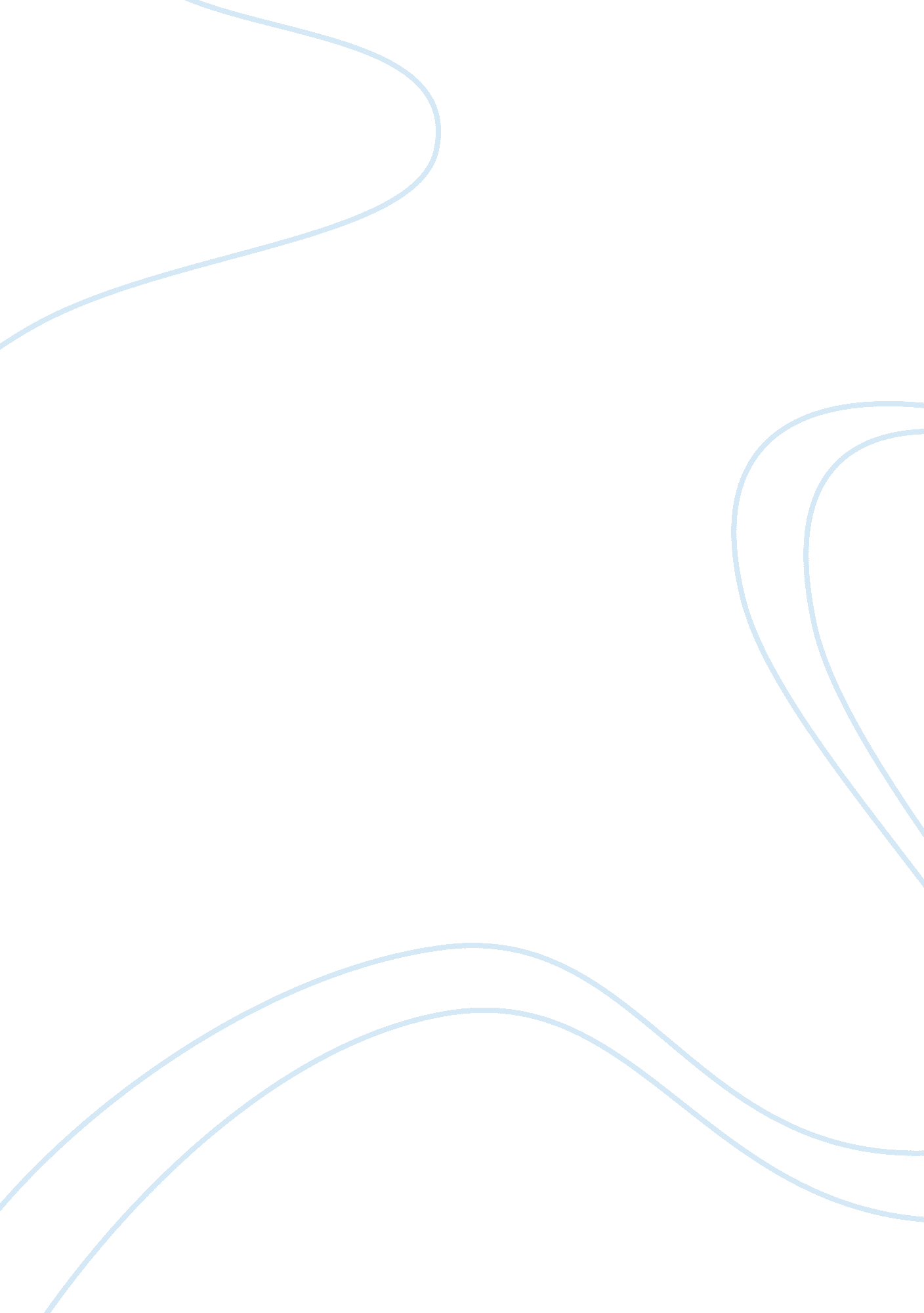 Communication differences: male vs. femaleSociology, Communication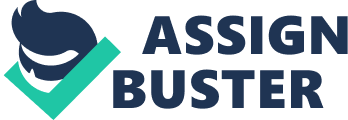 If you are a woman have you ever wondered why a man did not understand the way you worded something or communicated something to him. Or if you are a man, did you ever wonder why a woman said what she did or did not understand why she didn’t “ get" what you were saying or why she reacted a certain way to your words? The way men and women communicate with each other different because of many reasons. In this presentation, I will try my hardest to communicate to you, both men and women, what these differences are and hopefully fulfill you with a better understanding of why we communicate differently and how to break those barriers for your professional and personal lives. 1. The typical stereotypes. Explain that no way is better, just different. Social Conditioning. (Use personal examples) a. Men are more direct. i. Men tend to be more direct in communicating and look for a solution as quickly as possible b. Women are more emotional and tend to speak in dialogue. ii. Women tend to be more emotionally involved with communicating and feel that the whole picture and different solutions are important. 2. The differences in male and female communication in social settings c. How women build and maintain relationships iii. Women tend to focus on making connections 1. Secrets 2. Relating experiences 3. Discussing options 4. Find commonalities d. How men build and maintain relationships iv. Groups of friends tend to be larger v. Do activities rather than conversing vi. More competitive 3. The differences of men and women communicating in a business setting/work environment e. How men communicate in business environment vii. Men want facts 5. Men usually ask fewer questions to stimulate conversation in their work relationships and often end conversations more abruptly than women. viii. Men take one task at a time 6. Men tend to like to focus on one task at a time ix. How men keep status at work 7. Tend to be more literal and use language to establish status 8. Tend to ask less questions to not show they don’t know something 9. Tend to not like to give or receive detailed feedback. Find it criticizing. f. How women communicate in a business/ work setting x. Women’s brains are always “ on" 10. There is more neural activity in the female brain at any given time than in the male brain. Enhances multitasking. xi. Women focus on friendship first 11. For example, female salespeople, they tend to build relationships when they sell. They don’t tend to go into a transaction focused on the final outcome but wanting to build rapport and learn more about the client first. xii. Women remember the little details 12. Females can generally remember more physical and relational details than men. Breaking this Barriers 1. Try to Understand the different styles when communicating with the opposite gender and keep them in mind 2. Actively listen- concentrate on the main points and focus on what is being communicated no matter which way these points are being communicated. 3. Interpret non-verbal clues. In conclusion, men and women’s brains are wired differently and the two genders tend to use two different sides of the brain which in turn leads to many differences in men and women. Communication, whether by a male or female, still has a focus, so find an end result sooner or later. Communication differences between males and females are also most likely due to social conditioning that stem from childhood. I truly feel that there is no right or wrong way to communicate, but understanding the way both genders do so is important for effective communication in business as well as in life. 